The 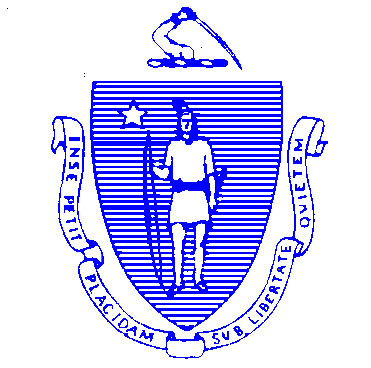 Executive Office of Health and Human ServicesDepartment of Mental Health-2575Agenda and Meeting Minutes: 1. Follow up Guest presentation by the Disability Law Center: a. Continued discussions regarding beneficiaries rights, current practices, and the potential conflicts of interests in Rep- Payeeships in mental health programs; difficulties of separating the clinical role from the role of rep-payee. b. Brainstorming of best practices: What are the recommendations of would-be supports to mitigate conflicts? Discussed was drafting a list of recommendations identifying educational resources as well as how/where can they be made available. c. There is opportunity for DLC to provide outreach and education to teams, rep-payees and beneficiaries, as well as resources generated internally (i.e: creating of posters, clubhouse meetings) to inform folks of their rights and enhance visibility of person-centered supports. d. DLC to send PowerPoint, SS links, handbooks, as well form of complaint. e. Intermittent follow up with DLC to exchange ideas and approaches that are reportedly working. 2. Board Officers update: Lee to serve as president for an additional three months. 4. Next meeting:  May 10th, 2023 from 10-11 am.  Discussed was the prospect of a continued hybrid in-person/online meeting; contingent upon availability of conferences rooms. Link to meeting will be sent along with updated agenda once virtual platform is decided upon. CHARLES D. BAKERGovernorKARYN E. POLITOLieutenant GovernorMARYLOU SUDDERSSecretaryJOAN MIKULA                         CommissionerCHARLES D. BAKERGovernorKARYN E. POLITOLieutenant GovernorMARYLOU SUDDERSSecretaryJOAN MIKULA                         Commissioner(617) 626-8000www.mass.gov/dmhCHARLES D. BAKERGovernorKARYN E. POLITOLieutenant GovernorMARYLOU SUDDERSSecretaryJOAN MIKULA                         CommissionerName of committee, board, etc:Hampshire Site BoardDate of meeting:April 13, 2023Time:10:00amPlace:Hybrid- Teams & In Person 1 Prince Street Northampton, MA 01060Contact: Name:  Kristin SmithPhone: 413-587-5305Email:   Kristin.m.smith@mass.gov